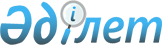 О бюджете сельского округа Байкенже на 2024-2026 годыРешение Жанакорганского районного маслихата Кызылординской области от 29 декабря 2023 года № 149.
      В соответствии с пунктом 2 статьи 9-1 кодекса Республики Казахстан "Бюджетный кодекс Республики Казахстан", подпунктам 1) пункта 1 статьи 6 закона Республики Казахстан "О местном государственном управлении и самоуправлении в Республике Казахстан", маслихат Жанакорганского района РЕШИЛ:
      1. Утвердить бюджет сельского округа Байкенже на 2024- 2026 годы согласно приложениям 1, 2 и 3 соответственно, в том числе на 2024 год в следующем объеме:
      1) доходы – 169 083,0 тысяч тенге, в том числе:
      налоговые поступления – 5 895,0 тысяч тенге;
      неналоговые поступления – 45,0 тысяч тенге;
      поступления от продаж основного капитала – 0;
      поступления трансфертов – 163 143,0 тысяч тенге;
      2) затраты – 170 656,9 тысяч тенге;
      3) чистое бюджетное кредитование – 0:
      бюджетные кредиты – 0;
      погашение бюджетных кредитов – 0;
      4) сальдо по операциям с финансовыми активами – 0:
      приобретение финансовых активов – 0;
      поступления от продажи финансовых активов государства – 0;
      5) дефицит (профицит) бюджета – -1 573,9 тысяч тенге;
      6) финансирование дефицита (использование профицита) бюджета– 1 573,9 тысяч тенге.
      Сноска. Пункт 1 - в редакции решения Жанакорганского районного маслихата Кызылординской области от 11.04.2024 № 187 (вводится в действие с 01.01.2024).


      2. Настоящее решение вводится в действие с 1 января 2024 года. Бюджет сельского округа Байкенже на 2024 год
      Сноска. Приложение 1 - в редакции решения Жанакорганского районного маслихата Кызылординской области от 11.04.2024 № 187 (вводится в действие с 01.01.2024). Бюджет сельского округа Байкенже на 2025 год Бюджет сельского округа Байкенже на 2026 год
					© 2012. РГП на ПХВ «Институт законодательства и правовой информации Республики Казахстан» Министерства юстиции Республики Казахстан
				
      Председатель маслихата Жанакорганского района 

Ғ.Сопбеков
приложение 1 к решению
маслихата Жанакорганского района
от 29 декабря 2023 года № 149
Категория
Категория
Категория
Категория
Сумма, тысяч тенге
Класс
Класс
Класс
Сумма, тысяч тенге
Подкласс
Подкласс
Сумма, тысяч тенге
Специфика
Сумма, тысяч тенге
Наименование
Сумма, тысяч тенге
1. Доходы
169 083,0
1
Налоговые поступления
5 895,0
01
Подоходный налог
955,0
2
Индивидуальный подоходный налог
955,0
04
Hалоги на собственность
4 930,0
1
Hалоги на имущество
140,0
3
Земельный налог
13,0
4
Hалог на транспортные средства
4 745,0
5
Единый земельный налог
32,0
05
Внутренние налоги на товары, работы и услуги
10,0
3
Плата за пользование земельными участками
10,0
2
Неналоговые поступления
45,0
06
Прочие неналоговые поступления
45,0
9
Другие неналоговые поступления в местный бюджет
45,0
4
Поступления трансфертов 
163 143,0
02
Трансферты из вышестоящих органов государственного управления
163 143,0
3
Трансферты из районного (города областного значения) бюджета
163 143,0
Функциональная группа
Функциональная группа
Функциональная группа
Сумма, тысяч тенге
Администраторы бюджетных программ 
Администраторы бюджетных программ 
Администраторы бюджетных программ 
Сумма, тысяч тенге
Программа 
Программа 
Сумма, тысяч тенге
Наименование
Сумма, тысяч тенге
II. Расходы
170 656,9
01
Государственные услуги общего характера
51 697,2
124
Аппарат акима города районного значения, села, поселка, сельского округа
51 697,2
001
Услуги по обеспечению деятельности акима города районного значения, села, поселка, сельского округа
47 087,0
022
Капитальные расходы государственного органа
1573,2
032
Капитальные расходы подведомственных государственных учреждений и организаций
3 037,0
06
Социальная помощь и социальное обеспечение
5 059,0
124
Аппарат акима города районного значения, села, поселка, сельского округа
5 059,0
003
Оказание социальной помощи нуждающимся гражданам на дому
5 059,0
07
Жилищно-коммунальное хозяйство
82 328,0
124
Аппарат акима города районного значения, села, поселка, сельского округа
82 328,0
008
Освещение улиц населенных пунктов
76 081,0
009
Обеспечение санитарии населенных пунктов
263,0
011
Благоустройство и озеленение населенных пунктов
5 984,0
08
Культура, спорт, туризм и информационное пространство
31 572,0
124
Аппарат акима города районного значения, села, поселка, сельского округа
31 287,0
006
Поддержка культурно-досуговой работы на местном уровне
31 287,0
124
Аппарат акима города районного значения, села, поселка, сельского округа
285,0
028
Проведение физкультурно-оздоровительных и спортивных мероприятий на местном уровне
285,0
15
Трансферты
0,7
124
Аппарат акима города районного значения, села, поселка, сельского округа
0,7
048
Возврат неиспользованных (недоиспользованных) целевых трансфертов
0,7
3.Чистое бюджетное кредитование
0
4. Сальдо по операциям с финансовыми активами
0
5. Дефицит (профицит) бюджета
-1 573,9
6. Финансирование дефицита (использование профицита) бюджета
1 573,9
8
Используемые остатки бюджетных средств
1 573,9
01
Остатки средств бюджета
1 573,9
1
Свободные остатки бюджетных средств
1 573,9приложение 2 к решению
маслихата Жанакорганского района
от 29 декабря 2024 года №149
Категория
Категория
Категория
Категория
Сумма, тысяч тенге
Класс
Класс
Класс
Сумма, тысяч тенге
Подкласс
Подкласс
Сумма, тысяч тенге
Специфика
Сумма, тысяч тенге
1. Доходы
87 786
1
Налоговые поступления
6 190
01
Подоходный налог
1 001
2
Индивидуальный подоходный налог
1 001
04
Hалоги на собственность
5 178
1
Hалоги на имущество
147
3
Земельный налог
14
4
Hалог на транспортные средства
4 983
5
Единый земельный налог
34
05
Внутренние налоги на товары, работы и услуги
11
3
Плата за пользование земельными участками
11
2
Неналоговые поступления
47
06
Прочие неналоговые поступление
47
9
Другие неналоговые поступления в местный бюджет
47
4
Поступления трансфертов 
81 549
02
Трансферты из вышестоящих органов государственного управления
81 549
3
Трансферты из бюджетов городов районного значения, сел, поселков, сельских округов
81 549
Функциональнаягруппа
Функциональнаягруппа
Функциональнаягруппа
Сумма, тысяч тенге
Администраторы бюджетных программ 
Администраторы бюджетных программ 
Администраторы бюджетных программ 
Сумма, тысяч тенге
Программа 
Программа 
Сумма, тысяч тенге
Наименование
Сумма, тысяч тенге
II. Расходы
87 786
01
Государственные услуги общего характера
42 536
124
Аппарат акима города районного значения, села, поселка, сельского округа
42 536
001
Услуги по обеспечению деятельности акима города районного значения, села, поселка, сельского округа
42 536
06
Социальная помощь и социальное обеспечение
5 179
124
Аппарат акима города районного значения, села, поселка, сельского округа
5 179
003
Оказание социальной помощи нуждающимся гражданам на дому
5 179
07
Жилищно-коммунальное хозяйство
7 864
124
Аппарат акима города районного значения, села, поселка, сельского округа
7 864
008
Освещение улиц населенных пунктов
1 469
009
Обеспечение санитарии населенных пунктов
269
011
Благоустройство и озеленение населенных пунктов
6 126
08
Культура, спорт, туризм и информационное пространство
32 207
124
Аппарат акима города районного значения, села, поселка, сельского округа
31 915
006
Поддержка культурно-досуговой работы на местном уровне
31 915
124
Аппарат акима города районного значения, села, поселка, сельского округа
292
028
Проведение физкультурно-оздоровительных и спортивных мероприятий на местном уровне
292
3.Чистое бюджетное кредитование
0
4. Сальдо по операциям с финансовыми активами
0
5. Дефицит (профицит) бюджета
0
6. Финансирование дефицита (использование профицита) бюджета
0приложение 3 к решению
маслихата Жанакорганского района
от 29 декабря 2023 года № 149
Категория
Категория
Категория
Категория
Сумма, тысяч тенге
Класс
Класс
Класс
Сумма, тысяч тенге
Подкласс
Подкласс
Сумма, тысяч тенге
Специфика
Сумма, тысяч тенге
1. Доходы
90 130
1
Налоговые поступления
6 499
01
Подоходный налог
1 051
2
Индивидуальный подоходный налог
1 051
04
Hалоги на собственность
5 437
1
Hалоги на имущество
154
3
Земельный налог
15
4
Hалог на транспортные средства
5 232
5
Единый земельный налог
36
05
Внутренние налоги на товары, работы и услуги
11
3
Плата за пользование земельными участками
11
2
Неналоговые поступления
49
06
Прочие неналоговые поступление
49
9
Другие неналоговые поступления в местный бюджет
49
4
Поступления трансфертов 
83 582
02
Трансферты из вышестоящих органов государственного управления
83 582
3
Трансферты из бюджетов городов районного значения, сел, поселков, сельских округов
83 582
Функциональнаягруппа
Функциональнаягруппа
Функциональнаягруппа
Сумма, тысяч тенге
Сумма, тысяч тенге
Администраторы бюджетных программ 
Администраторы бюджетных программ 
Администраторы бюджетных программ 
Сумма, тысяч тенге
Программа 
Программа 
Сумма, тысяч тенге
Наименование
Сумма, тысяч тенге
II. Расходы
90 130
01
Государственные услуги общего характера
43 675
124
Аппарат акима города районного значения, села, поселка, сельского округа
43 675
001
Услуги по обеспечению деятельности акима города районного значения, села, поселка, сельского округа
43 675
06
Социальная помощь и социальное обеспечение
5 317
124
Аппарат акима города районного значения, села, поселка, сельского округа
5 317
003
Оказание социальной помощи нуждающимся гражданам на дому
5 317
07
Жилищно-коммунальное хозяйство
8 073
124
Аппарат акима города районного значения, села, поселка, сельского округа
8 073
008
Освещение улиц населенных пунктов
1 508
009
Обеспечение санитарии населенных пунктов
276
011
Благоустройство и озеленение населенных пунктов
6 289
08
Культура, спорт, туризм и информационное пространство
35 065
124
Аппарат акима города районного значения, села, поселка, сельского округа
32 767
006
Поддержка культурно-досуговой работы на местном уровне
32 767
124
Аппарат акима города районного значения, села, поселка, сельского округа
298
028
Проведение физкультурно-оздоровительных и спортивных мероприятий на местном уровне
298
3.Чистое бюджетное кредитование
0
4. Сальдо по операциям с финансовыми активами
0
5. Дефицит (профицит) бюджета
0
6. Финансирование дефицита (использование профицита) бюджета
0